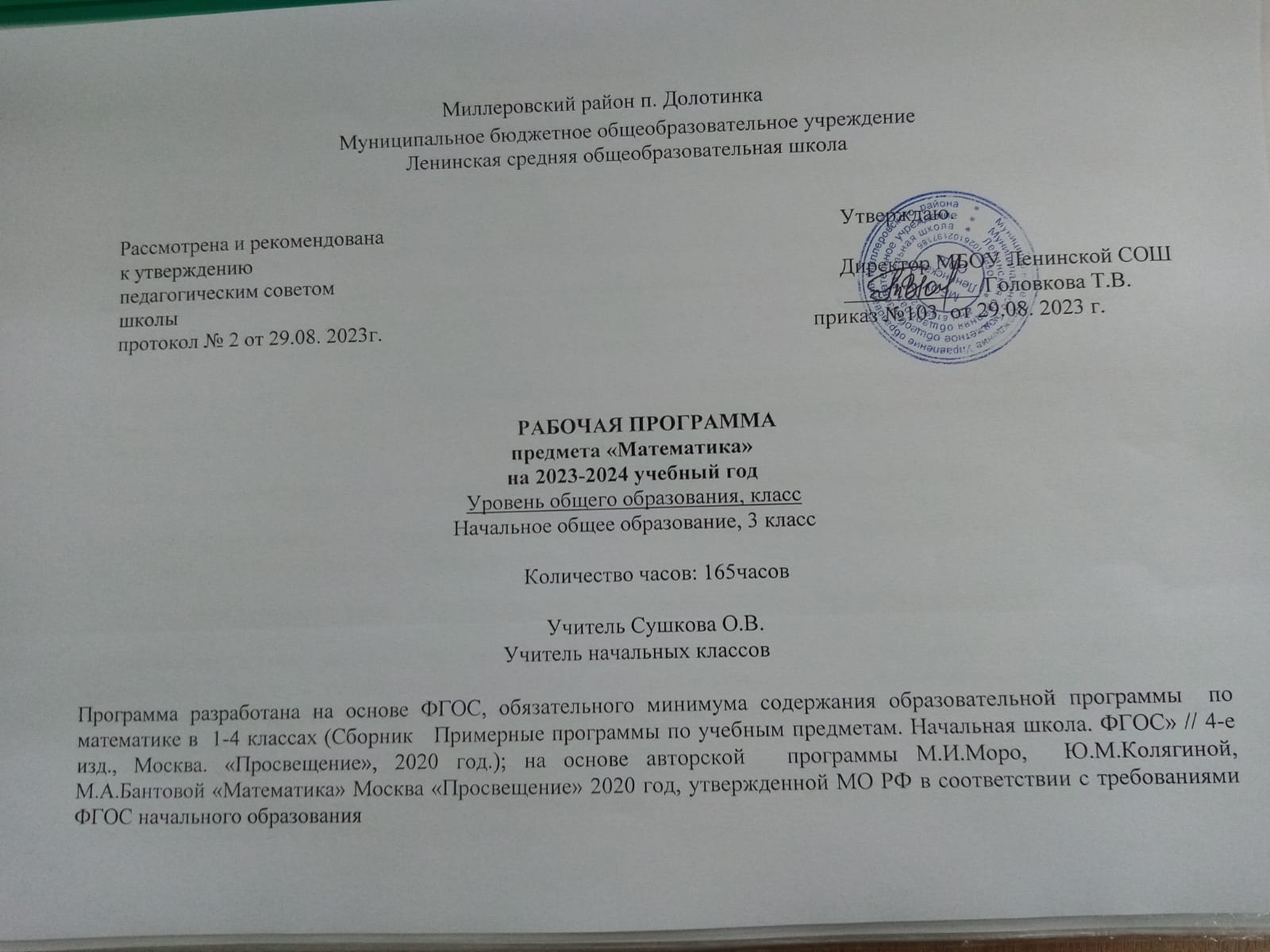  Рабочая программа                                                       по математике  3 класс (170ч)                                                                 ПОЯСНИТЕЛЬНАЯ ЗАПИСКАРабочая программа учебного предмета «Математика» для 1-4 классов начального общего образования составлена на основе следующей нормативной базы:Федерального закона Российской Федерации «Об образовании в Российской Федерации» (№ 273-ФЗ от 29.12.2012);Федерального государственного образовательного стандарта начального общего образования (Приказ Министерства образования и науки Российской Федерации от 6 октября 2009 года N 373); (с изменениями и дополнениями от: 29 декабря 2014 г. № 1643, 31 декабря 2015 г. № 1576, 11 декабря 2020 г. № 712).Приказа Министерства просвещения Российской Федерации от 11.12.2020 № 712 "О внесении изменений в некоторые федеральные государственные образовательные стандарты общего образования по вопросам воспитания обучающихся";Основной образовательной программы начального общего образования МБОУ Ленинской СОШ Авторской учебной программой Моро М. И., Бантовой М. А., Бельтюковой Г. В., Волковой С. И., Степановой С. В. « Математика. 1- 4классы», Москва: « Просвещение», 2020 гУчебного плана начального общего образования  МБОУ Ленинской СОШ на 2023-2024 учебный годПрограмма по учебному предмету «Математика» включает пояснительную записку, содержание учебного предмета «Математика» для 1—4 классов начальной школы, распределённое по годам обучения, планируемые результаты освоения учебного предмета «Математика» на уровне начального общего образования и тематическое планирование изучения курса.Пояснительная записка отражает общие цели и задачи изучения предмета, характеристику психологических предпосылок к его изучению младшими школьниками; место в структуре учебного плана, а также подходы к отбору содержания, планируемым результатам и тематическому планированию.Содержание обучения раскрывает содержательные линии, которые предлагаются для обязательного изучения в каждом классе начальной школы. Содержание обучения в каждом классе завершается перечнем универсальных учебных действий (УУД) — познавательных, коммуникативных и регулятивных, которые возможно формировать средствами учебного предмета «Математика» с учётом возрастных особенностей младших школьников.Планируемые результаты включают личностные, метапредметные результаты за период обучения, а также предметные достижения младшего школьника за каждый год обучения в начальной школе.                         ОБЩАЯ ХАРАКТЕРИСТИКА УЧЕБНОГО ПРЕДМЕТА «МАТЕМАТИКА»Рабочая программа по  предмету  «Математика» на уровне начального общего образования составлена на основе требований к результатам освоения основной образовательной программы начального общего образования, представленных в Федеральном государственном образовательном стандарте начального общего образования, а также Примерной программы воспитания.В начальной школе изучение математики имеет особое значение в развитии младшего школьника. Приобретённые им знания, опыт выполнения предметных и универсальных действий на математическом материале, первоначальное овладение математическим языком станут фундаментом обучения в основном звене школы, а также будут востребованы в жизни                          ЦЕЛИ ИЗУЧЕНИЯ УЧЕБНОГО ПРЕДМЕТА «МАТЕМАТИКА»Изучение математики в начальной школе направлено на достижение следующих образовательных, развивающих целей, а также целей воспитания:1. Освоение начальных математических знаний — понимание значения величин и способов их измерения; использование арифметических способов для разрешения сюжетных ситуаций; формирование умения решать учебные и практические задачи средствами математики; работа с алгоритмами выполнения арифметических действий 2. Формирование функциональной математической грамотности младшего школьника, которая характеризуется наличием у него опыта решения учебно-познавательных и учебно-практических задач, построенных на понимании и применении математических отношений («часть-целое», «больше-меньше», «равно-неравно», «порядок»), смысла арифметических действий, зависимостей (работа, движение, продолжительность события) 3. Обеспечение математического развития младшего школьника — формирование способности к интеллектуальной деятельности, пространственного воображения, математической речи; умение строить рассуждения, выбирать аргументацию, различать верные (истинные) и неверные (ложные) утверждения, вести поиск информации (примеров, оснований для упорядочения, вариантов и др.) 4  Становление учебно-познавательных мотивов и интереса к изучению математики и умственному труду; важнейших качеств интеллектуальной деятельности: теоретического и пространственного мышления, воображения, математической речи, ориентировки в математических терминах и понятиях; прочных навыков использования математических знаний в повседневной жизниМесто предмета в учебном планеНа изучение математики отводится 5 ч в неделю,170 часов за год. В связи с праздничными  и выходными  календарными днями: 23.02,  8.03,  01.05, 9.05,  10,05 количество часов сокращается до 165 ч. Программа будет выполнена за счёт уплотнения материала.СОДЕРЖАНИЕ УЧЕБНОГО ПРЕДМЕТАЧисла и величиныЧисла в пределах 1000: чтение, запись, сравнение, представление в виде суммы разрядных слагаемых. Равенства и неравенства: чтение, составление.  Увеличение/уменьшение числа в несколько раз. Кратное сравнение чисел.Масса (единица массы — грамм); соотношение между килограммом и граммом; отношение «тяжелее/легче на/в».Стоимость (единицы — рубль, копейка); установление отношения «дороже/дешевле на/в». Соотношение «цена, количество, стоимость» в практической ситуации.Время (единица времени — секунда); установление отношения «быстрее/медленнее на/в». Соотношение «начало, окончание, продолжительность события» в практической ситуации.Длина (единица длины — миллиметр, километр); соотношение между величинами в пределах тысячи.Площадь (единицы площади — квадратный метр, квадратный сантиметр, квадратный дециметр, квадратный метр).Арифметические действияУстные вычисления, сводимые к действиям в пределах 100 (табличное и внетабличное умножение, деление, действия с круглыми числами).Письменное сложение, вычитание чисел в пределах 1000. Действия с числами 0 и 1.Письменное умножение в столбик, письменное деление уголком. Письменное умножение, деление на однозначное число в пределах 100. Проверка результата вычисления (прикидка или оценка результата, обратное действие, применение алгоритма, использование калькулятора).Переместительное, сочетательное свойства сложения, умножения при вычислениях.Нахождение неизвестного компонента арифметического действия.Порядок действий в числовом выражении, значение числового выражения, содержащего несколько действий (со скобками/без скобок), с вычислениями в пределах 1000.Однородные величины: сложение и вычитание.Текстовые задачиРабота с текстовой задачей: анализ данных и отношений, представление на модели, планирование хода решения задачи, решение арифметическим способом. Задачи на понимание смысла арифметических действий (в том числе деления с остатком), отношений (больше/меньше на/в), зависимостей (купля продажа, расчёт времени, количества), на сравнение (разностное, кратное). Запись решения задачи по действиям и с помощью числового выражения. Проверка решения и оценка полученного результата.Доля величины: половина, треть, четверть, пятая, десятая часть в практической ситуации; сравнение долей одной величины. Задачи на нахождение доли величины.Пространственные отношения и геометрические фигурыКонструирование геометрических фигур (разбиение фигуры на части, составление фигуры из частей).Периметр многоугольника: измерение, вычисление, запись равенства.Измерение площади, запись результата измерения в квадратных сантиметрах. Вычисление площади прямоугольника (квадрата) с заданными сторонами, запись равенства. Изображение на клетчатой бумаге прямоугольника с заданным значением площади. Сравнение площадей фигур с помощью наложения.Математическая информацияКлассификация объектов по двум признакам.Верные (истинные) и неверные (ложные) утверждения: конструирование, проверка. Логические рассуждения со связками «если …, то …», «поэтому», «значит».Извлечение и использование для выполнения заданий информации, представленной в таблицах с данными о реальных процессах и явлениях окружающего мира (например, расписание уроков, движения автобусов, поездов); внесение данных в таблицу; дополнение чертежа данными.Формализованное описание последовательности действий (инструкция, план, схема, алгоритм).Столбчатая диаграмма: чтение, использование данных для решения учебных и практических задач.Алгоритмы изучения материала, выполнения обучающих и тестовых заданий на доступных электронных средствах обучения (интерактивной доске, компьютере, других устройствах).Планируемые результаты освоения предметаПрограмма обеспечивает достижение третьеклассниками следующих личностных, метапредметных и предметных результатов.Личностные результатыЧувство гордости за свою Родину, российский народ и историю России.Осознание роли своей страны в мировом развитии, уважительное отношение к семейным ценностям, бережное отношение к окружающему миру.Целостное восприятие окружающего мира.Развитая мотивация учебной деятельности и личностного смысла учения, заинтересованность в приобретении и расширении знаний и способов действий, творческий подход к; выполнению заданий.Рефлексивная самооценка, умение анализировать свои действия и управлять ими.Навыки сотрудничества со взрослыми и сверстниками.Установка на здоровый образ жизни, наличие мотивации к творческому труду, к работе на результат.Метапредметные результатыРегулятивные УУД:Способность принимать и сохранять цели и задачи учебной деятельности, находить средства и способы её осуществления.Овладение способами выполнений заданий творческого и поискового характера.Умения планировать, контролировать и оценивать учебные действия в соответствии с поставленной задачей и условиями её выполнения, определять наиболее эффективные способы достижения результата.Познавательные УУД:Способность использовать знаково-символические средства представления информации для создания моделей изучаемых объектов и процессов, схем решения учебно-познавательных и практических задач.Овладение начальными сведениями о сущности и особенностях объектов и процессов в соответствии с содержанием учебного предмета «Математика».Использование различных способов поиска (в справочных источниках и открытом учебном информационном пространстве Интернета), сбора, обработки, анализа, организации и передачи информации в соответствии с коммуникативными и познавательными задачами и технологиями учебного предмета, в том числе умение вводить текст с помощью клавиатуры компьютера, фиксировать (записывать) результаты измерения величин и анализировать изображения, звуки, готовить своё выступление и выступать с аудио-, видео- и графическим сопровождением.Овладение логическими действиями сравнения, анализа, синтеза, обобщения, классификации по родо-видовым признакам, установления аналогий и причинно-следственных связей, построения рассуждений, отнесения к известным понятиям.Овладение базовыми предметными и межпредметными понятиями, отражающими существенные связи и отношения между объектами и процессами.Умение работать в материальной и информационной среде начального общего образования (в том числе с учебными моделями) в соответствии с содержанием учебного предмета «Математика».Коммуникативные УУД:Готовность слушать собеседника и вести диалог; готовность признать возможность существования различных точек зрения и права каждого иметь свою; излагать своё мнение и аргументировать свою точку зрения.Определение общей цели и путей её достижения: умение договариваться о распределении функций и ролей в совместной деятельности, осуществлять взаимный контроль в совместной деятельности, адекватно оценивать собственное поведение и поведение окружающих.Использование речевых средств и средств информационных и коммуникационных технологий для решения коммуникативных и познавательных задач.Предметные результатыИспользование приобретённых математических знаний для описания и объяснения окружающих предметов, процессов, явлений, а также для оценки их количественных и пространственных отношений.Овладение основами логического и алгоритмического мышления, пространственного воображения и математической речи, основами счёта, измерения, прикидки результата и его оценки, наглядного представления данных в разной форме (таблицы, схемы, диаграммы), записи и выполнения алгоритмов.Приобретение начального опыта применения математических знаний для решения учебно-познавательных и учебно-практических задач.Умения выполнять устно и письменно арифметические действия с числами и числовыми выражениями, решать текстовые задачи, выполнять и строить алгоритмы и стратегии в игре; исследовать, распознавать и изображать геометрические фигуры, работать с таблицами, схемами, графиками и диаграммами, цепочками; представлять, анализировать и интерпретировать данные.Приобретение первоначальных навыков работы на компьютере (набирать текст на клавиатуре, работать с меню, находить информацию по заданной теме, распечатывать её на принтере).Тематическое планированиеСодержание программыЧисла от 1 до 100Сложение и вычитание (продолжение)Устные и письменные приемы сложения и вычитания чисел в пределах 100. Решение уравнений с неизвестным слагаемым на основе взаимосвязи чисел при сложении. Решение уравнений с неизвестным уменьшаемым, с неизвестным вычитаемым на основе взаимосвязи чисел при вычитании.Обозначение геометрических фигур буквами.Табличное умножение и делениеСвязь умножения и деления; таблицы умножения и деления с числами 2 и 3; чётные и нечётные числа; зависимости между величинами: цена, количество, стоимость.Порядок выполнения действий в выражениях со скобками и без скобок.Зависимости между пропорциональными величинами: масса одного предмета, количество предметов, масса всех предметов; расход ткани на один предмет, количество предметов, расход ткани на все предметы.Текстовые задачи на увеличение (уменьшение) числа в несколько раз, на кратное сравнение чисел.Задачи на нахождение четвёртого пропорционального.Числа от 1 до 100. Табличное умножение и деление (продолжение) Таблица умножения и деления с числами 4, 5, 6, 7, 8, 9. Сводная таблица умножения. Умножение числа 1 и на 1. Умножение числа 0 и на 0, деление числа 0, невозможность деления на 0.Площадь. Способы сравнения фигур по площади. Единицы площади: квадратный сантиметр, квадратный дециметр, квадратный метр. Соотношения между ними. Площадь прямоугольника (квадрата).Текстовые задачи в три действия.Составление плана действий и определение наиболее эффективных способов решения задач.Круг. Окружность (центр, радиус, диаметр). Вычерчивание окружности с помощью циркуля.Доли (половина, треть, четверть, десятая, сотая). Образование и сравнение долей. Задачи на нахождение доли числа и числа по его доле.Единицы времени: год, месяц, сутки. Соотношения между ними.Внетабличное умножение и делениеУмножение суммы на число. Приёмы умножения для случаев вида 23 • 4, 4 • 23. Приёмы умножения и деления для случаев вида 20 • 3, 3 • 20, 60 : 3, 80 : 20.Деление суммы на число. Связь между числами при делении. Проверка деления.Приём деления для случаев вида 87 : 29, 66 : 22. Проверка умножения делением.Выражения с двумя переменными вида а + Ь, а - Ь, а • Ь, с : d (d≠0), вычисление их значений при заданных числовых значениях входящих в них букв.Решение уравнений на основе связи между компонентами и результатами умножения и деления.Приёмы нахождения частного и остатка. Проверка деления с остатком. Решение задач на нахождение четвёртого пропорционального.Числа от 1 до 1000НумерацияУстная и письменная нумерация. Разряды счётных единиц. Натуральная последовательность трёхзначных чисел.Увеличение и уменьшение числа в 10 раз, в 100 раз. Замена трёхзначного числа суммой разрядных слагаемых.Сравнение трёхзначных чисел. Определение общего числа единиц (десятков, сотен) в числе.Единицы массы: грамм, килограмм. Соотношение между ними.Сложение и вычитаниеПриёмы устных вычислений в случаях, сводимых к действиям в пределах 100. Письменные приемы сложения и вычитания.Виды треугольников: разносторонние, равнобедренные (равносторонние); прямоугольные, остроугольные, тупоугольные.Решение задач в 1-3 действия на сложение.Умножение и делениеУстные приемы умножения и деления чисел в случаях, сводимых к действиям в пределах 100.Письменные приемы умножения и деления на однозначное число. Решение задач в 1-3 действия на умножение и деление. Знакомство с калькулятором.ПовторениеЧисла от 1 до 1000. Нумерация чисел. Сложение, вычитание, умножение, деление в пределах 1000: устные и письменные приемы. Порядок выполнения действий. Решение уравнений. Решение задач изученных видов.К концу обучения в третьем классе ученик научится:называть: последовательность чисел до 1000; число, большее или меньшее данного числа в несколько раз; единицы длины, площади, массы; названия компонентов и результатов умножения и деления; виды треугольников; правила порядка выполнения действий в выражениях в 2-3 действия (со скобками и без них); таблицу умножения однозначных чисел и соответствующие случаи деления; понятие «доля»; определения понятий «окружность», «центр окружности», «радиус окружности», «диаметр окружности»; чётные и нечётные числа; определение квадратного дециметра; определение квадратного метра; правило умножения числа на 1; правило умножения числа на 0; правило деления нуля на число;сравнивать: числа в пределах 1000; числа в кратном отношении (во сколько раз одно число больше или меньше другого); длины отрезков; площади фигур;различать: отношения «больше в» и «больше на», «меньше в» и «меньше на»; компоненты арифметических действий; числовое выражение и его значение;читать:- числа в пределах 1000, записанные цифрами;воспроизводить:- результаты табличных случаев умножения однозначных чисел и соответствующих случаев деления; соотношения между единицами длины: 1 м = 100 см, 1 м = 10 дм; соотношения между единицами массы: 1 кг = 1000 г; соотношения между единицами времени: 1 год = 12 месяцев; 1 сутки = 24 часа;приводить примеры: двузначных, трёхзначных чисел; числовых выражений;моделировать: десятичный состав трёхзначного числа; алгоритмы сложения и вычитания, умножения и деления трёхзначных чисел; ситуацию, представленную в тексте арифметической задачи, в виде схемы, рисунка; упорядочивать: числа в пределах 1000 в порядке увеличения или уменьшения;анализировать: текст учебной задачи с целью поиска алгоритма ее решения;- готовые решения задач с целью выбора верного решения, рационального способа решения;классифицировать: треугольники (разносторонний, равнобедренный, равносторонний); числа в пределах 1000 (однозначные, двузначные, трёхзначные);конструировать: тексты несложных арифметических задач; алгоритм решения составной арифметической задачи;контролировать: свою деятельность (находить и исправлять ошибки);оценивать: готовое решение учебной задачи (верно, неверно);решать учебные и практические задачи: записывать цифрами трёхзначные числа; решать составные арифметические задачи в два-три действия в различных комбинациях; вычислять сумму и разность, произведение и частное чисел в пределах 1000, используя изученные устные и письменные приемы вычислений; вычислять значения простых и составных числовых выражений; вычислять периметр, площадь прямоугольника (квадрата); выбирать из таблицы необходимую информацию для решения учебной задачи; заполнять таблицы, имея некоторый банк данных.К концу обучения в третьем классе ученик получит возможность научиться: выполнять проверку вычислений; вычислять значения числовых выражений, содержащих 2-3 действия (со скобками и без них); решать задачи в 1-3 действия; находить периметр многоугольника, в том числе прямоугольника (квадрата); читать, записывать, сравнивать числа в пределах 1000; выполнять устно четыре арифметических действия в пределах 100; выполнять письменно сложение, вычитание двузначных и трехзначных чисел в пределах 1000; классифицировать треугольники; умножать и делить разными способами; выполнять письменное умножение и деление с трехзначными числами; сравнивать выражения; доли; составлять равенства и неравенства; решать уравнения; строить геометрические фигуры; окружности; выполнять внетабличное деление с остатком; использовать алгоритм деления с остатком; выполнять проверку деления с остатком; находить значения выражений с переменной; писать римские цифры, сравнивать их;- записывать трехзначные числа в виде суммы разрядных слагаемыхКАЛЕНДАРНО-ТЕМАТИЧЕСКОЕ ПЛАНИРОВАНИЕ  по предмету "Математика" М.И. Моро, УМК "Школа России", 3 класс170 часов (5 ч. в неделю)№ п/п Название разделаКоличество часов, отводимых на освоение каждого раздела, темы                             Числа от 1 до 1001.Сложение и вычитание. Повторение и обобщение пройденного122.Табличное умножение и деление683.Внетабличное умножение и деление30                           Числа от 1 до 10004..Нумерация205.Приёмы письменных вычислений336.Повторение7Итого:170№ п/пдата проведениядата проведенияФактическая дата Тема урокаПримечание11.09.1.09.Повторение. Нумерация чисел. С.424.09.4.09.Повторение. Устные и письменные приёмы сложения и вычитания. С.535.09.5.09.Выражения с переменной. С.646.09.6.09.Решение уравнений. С.757.09.7.09.Решение уравнений и задач. С.868.09.8.09.Решение уравнений. Закрепление. С.9-10711.09.11.09.Обозначение геометрических фигур буквами. С.14-15812.09.12.09.Странички для любознательных. С.15-16913.09.13.09.Что узнали. Чему научились.Проверочная работа №1 С.18.191014.09.14.09.Контрольная работа№1 по теме «Повторение: сложение и вычитание». С.20-211115.09.15.09.Анализ контрольной работы по теме «Повторение: сложение и вычитание».121218.09.Странички для любознательных.131319.09.Связь умножения и сложения.141420.09.Связь между компонентами и результатом умножения. Чётные и нечётные числа.151521.09.Таблица умножения и деления с числом 2.161622.09.Таблица умножения и деления с числом 3.171725.09.Решение задач с величинами «цена», «количество», «стоимость».181826.09.Решение задач с понятием «масса» и «количество».191927.09.Порядок выполнения действий.202028.09.Вычисление значений выражений.212129.09Составление выражений и нахождение их значений.22222.10.Страничка для любознательных. Что узнали? Чему научились.23233.10.Закрепление пройденного.Проверочная работа№224244.10.Контрольная работа№2 по теме «Умножение и деление на 2 и 3».25255.10.Анализ контрольной работы по теме «Умножение и деление на 2 и 3».26266.10.Таблица умножения и деления с числом 4.27279.10.Закрепление изученного.282810.10.Задачи на увеличение числа в несколько раз.292911.10.Решение задач на увеличение числа в несколько раз.303012.10.Задачи на уменьшение числа в несколько раз.313113.10.Решение задач на уменьшение и увеличение в несколько раз.323216.10.Таблица умножения и деления с числом 5.333317.10.Умножение и деление с числом 5.343418.10.Задачи на кратное сравнение.353519.10.Решение задач на кратное сравнение.363620.10.Решение задач.373723.10.Таблица умножения и деления с числом 6.383824.10.Умножение и деление с числом 6.393925.10.Странички для любознательныхПроверочная работа №3404026.10.Контрольная работа №3по теме «Умножение и деление»414127.10.Работа над ошибками.Таблица умножения и деления с числом 7.42427.11. Решение задач и выражений. Проект «Математические сказки».43438.11.Что узнали? Чему научились?44449.11.Решение задач.454510.11.Решение и сравнение задач.Проверочная работа№4464613.11.Контрольная работа №4 по теме «Табличное умножение и деление».474714.11.Анализ контрольной работы по теме «Табличное умножение и деление».484815.11.Площадь. Сравнение площадей фигур.494916.11.Квадратный сантиметр.505017.11.Площадь прямоугольника.515120.11.Таблица умножения и деления с числом 8.525221.11.Закрепление изученного. Решение задач.535322.11.Решение задач.545423.11.Таблица умножения и деления с числом 9.555524.11.Квадратный дециметр565627.11..ЗакреплениеПроверочная работа№5575728.11.Контрольная работа № 5. По теме «площадь прямоугольника»585829.11.Квадратный метр.595930.11.Закрепление изученного.60601.12.Страничка для любознательных.61614.12.Что узнали. Чему научились.62625.12.Решение задач и выражений.63636.12.Проверим себя и оценим свои достижения.64647.12.Умножение на 1.65658.12.Умножение на 0.666611.12.Умножение и деление с числами 1 и 0.676712.12.Деление нуля на число.686813.12.Закрепление изученного.696914.12.Страничка для любознательных.707015.12.Доли.717118.12.Окружность. Круг.727219.12.Диаметр круга. Решение задач.737320.12.Решение задач.747421.12.Единицы времени.757522.12.Единицы времени. Закрепление.767625.12.Страничка для любознательных.777726.12.Что узнали. Чему научились.Проверочная работа №6787827.12.Контрольная работа№6 за первое полугодие.797928.12.Анализ контрольной работы.808029.12Чему научились. Закрепление пройденного.81819.01.Умножение и деление круглых чисел.828210.01.Деление вида 80:20.838311.01.Умножение суммы на число.848412.01.Умножение суммы на число разными способами.858515.01.Приём умножения двузначного числа на однозначное.868616.01.Умножение двузначного числа на однозначное.878717.01.Закрепление изученного.888818.01.Страничка для любознательных.898919.01.Деление суммы на число.909022.01.Деление суммы на число разными способами.919123.01.Деление двузначного числа на однозначное.929224.01.Делимое. Делитель.939325.01.Проверка деления.949426.01.Случаи деления вида 87:29.959529.01Проверка умножения.969630.01Решение уравнений.979731.01Решение уравнений и задач.98981.02.Закрепление изученного.99992.02.Что узнали. Чему научились. Проверочная работа № 71001005.02.Контрольная работа№7 по теме «Решение уравнений».1011016.02.Анализ контрольной работы.1021027.02.Правило деления с остатком.1031038.02.Деление с остатком.1041049.02.Решение задач на деление с остатком.10510512.02Случаи деления, когда делитель больше делимого.10610613.02.Решение задач на деление с остатком.10710714.02.Закрепление деления с остатком.10810815.02.Проверка деления с остатком.10910916.02.Что узнали. Чему научились.11011019.02.Закрепление по разделу «Внетабличное умножение и деление»11111120.02.Проект «Задачи-расчёты».Проверочная работа № 811211221.02.Контрольная работа№8 по теме «Деление с остатком».11311322.02.Анализ контрольной работы по теме «Деление с остатком».11411426.02Тысяча.11511527.02Образование и название трёхзначных чисел.11611628.02Запись трёхзначных чисел.11711729.02Письменная нумерация в пределах 1000.1181181.03.Увеличение, уменьшение чисел в 10 раз, в 100 раз1191194.03.Представление трёхзначных чисел в виде суммы разрядных слагаемых.1201205.03.Письменная нумерация в пределах 1000. Приёмы устных вычислений.1211216.03Сравнение трёхзначных чисел.1221227.03.Письменная нумерация в пределах 1000.12312311.03.Странички для любознательных.12412412.03.Единицы массы. Грамм.12512513.03.Что узнали. Чему научились.Проверочная работа №912612614.03.Контрольная работа№9 по теме «Нумерация в пределах 1000».12712715.03.Анализ контрольной работы по теме «Нумерация в пределах 1000».12812818.03.Закрепление изученного.12912919.03.Решение задач и уравнений.13013020.03.Приёмы устных вычислений вида 300+200,300-20013113121.03.Приёмы устных вычислений вида 450+30, 620-200.13213222.03Приёмы устных вычислений вида 470+80, 560-90.1331333.04.Приёмы устных вычисление вида 260+310, 670-140.1341344.04.Приёмы письменных вычислений.1351355.04.Алгоритм сложения трёхзначных чисел.1361368.04.Алгоритм вычитания трёхзначных чисел.1371379.04.Виды треугольников.13813810.04.Закрепление изученного.13913911.04Странички для любознательных.14014012.04.Что узнали. Чему научились.14114115.04.Закрепление пройденного.14214216.04.Контрольная работа№10 по теме «Сложение и вычитание».14314317.04.Анализ контрольной работы по теме «Сложение и вычитание».14414418.04.Приёмы устных вычислений умножения и деления.14514519.04.Приёмы устных вычислений.14614622.04.Применение приёмов устных вычислений при решение задач.14714723.04Виды треугольников.14814824.04.Закрепление изученного.14914925.04.Приёмы письменного умножения в пределах 1000.15015026.04.Алгоритм письменного умножения трёхзначного числа на однозначное.15115127.04Закрепление изученного.1521522.05.Решение задач.1531533.05.Приёмы письменного деления в пределах 1000.1541546.05.Алгоритм деления трёхзначного числа на однозначное.1551557.05.Проверка деления.1561568.05.Закрепление изученного..15715713.05.Закрепление изученного. Знакомство с калькулятором.15815814.05.Что узнали. Чему научились.15915915.05.Что узнали. Раздел  «Приемы письменных вычислений»16016016.05.Закрепление изученного раздела «Нумерация».16116117.05.Решение задач по разделу «Нумерация».16216220.05.Закрепление изученного раздела «Сложение и вычитание».16316321.05.Закрепление изученного раздела «Умножение и деление».Проверочная работа16416422.05.Итоговая контрольная работа.16516524.05.Анализ контрольной работы..